Об утверждении формы проверочного листа (списков контрольных вопросов), применяемой при осуществлении муниципального жилищного контроля на территории Тербунского муниципального района Липецкой области  В соответствии с Федеральным законом от 31.07.2020 N 248-ФЗ «О государственном контроле (надзоре) и муниципальном контроле в Российской Федерации», постановлением Правительства Российской Федерации от 25.08.2012 № 851 «О порядке раскрытия федеральными органами исполнительной власти информации о подготовке проектов нормативных правовых актов и результатах их общественного обсуждения», постановлением Правительства Российской Федерации от 13.02.2017 № 177 «Об утверждении общих требований к разработке и утверждению проверочных листов (списков контрольных вопросов)», постановлением Госстроя РФ от 27.09.2003 N 170 "Об утверждении Правил и норм технической эксплуатации жилищного фонда", руководствуясь ст.39 Устава Тербунского района Липецкой области, администрация Тербунского муниципального районаП О С Т А Н О В Л Я Е Т:1. Утвердить форму проверочного листа (списков контрольных вопросов), применяемую при осуществлении муниципального жилищного контроля на территории Тербунского муниципального района Липецкой области согласно приложению к настоящему постановлению.2. Разместить настоящее постановление на официальном сайте администрации района.3. Настоящее постановление вступает в силу со дня его официального опубликования, но не ранее 1 марта 2022 года.4. Контроль за исполнением настоящего постановления оставляю за собой.Глава администрации района				                            С.Н.БарабанщиковЧепурина Елена Юрьевна8(47474) 21460Приложение к постановлению	                                                                                      от  28.02.2022 № 24Форма проверочного листа (списков контрольных вопросов), применяемой при осуществлении муниципального жилищного контроля на территории Тербунского муниципального района Липецкой области Настоящая Форма проверочного листа (списка контрольных вопросов) (далее - проверочный лист) применяется инспектором при проведении контрольных (надзорных) мероприятий в рамках осуществления муниципального жилищного контроля на территории Тербунского муниципального района Липецкой области (далее – муниципальный контроль). Предмет контрольного (надзорного) мероприятия ограничивается обязательными требованиями, изложенными в форме проверочного листа.1. Проверочный лист утвержден Постановлением администрации Тербунского муниципального района Липецкой области от _____ № _____ «Об утверждении формы проверочного листа (списков контрольных вопросов), применяемой при осуществлении муниципального жилищного контроля на территории Тербунского муниципального района Липецкой области”. 2. Наименование органа муниципального контроля: администрация Тербунского муниципального района Липецкой области. 3. Объект муниципального контроля, в отношении которого проводится контрольное (надзорное) мероприятие: ____________________________________________________________________________________________________________________________________________.4. Фамилия, имя и отчество (при наличии) гражданина или индивидуального предпринимателя, его идентификационный номер налогоплательщика и (или) основной государственный регистрационный номер индивидуального предпринимателя, адрес регистрации гражданина или индивидуального предпринимателя, наименование юридического лица, его идентификационный номер налогоплательщика и (или) основной государственный регистрационный номер, адрес юридического лица (его филиалов, представительств, обособленных структурных подразделений), являющихся контролируемыми лицами: ________________________________________________________________________________________________________________________________________________________________________________________________________________________________________________________________________________________.5. Место проведения контрольного (надзорного) мероприятия с заполнением проверочного листа и (или) указание на используемые юридическим лицом, индивидуальным предпринимателем производственные объекты: ______________________________________________________________________.6. Реквизиты распоряжения о проведении контрольного (надзорного) мероприятия: ______________________________________________________________________.7. Учетный номер контрольного (надзорного) мероприятия и дата присвоения учетного номера проверки в едином реестре проверок: ______________________________________________________________________.8. Должность, фамилия и инициалы должностного лица администрации Тербунского муниципального района Липецкой области, проводящего контрольное (надзорное) мероприятие и заполняющего проверочный лист: ______________________________________________________________________.9. Иные данные ___________________________________________________.10. Список контрольных вопросов, отражающих содержание обязательных требований, ответы на   которые свидетельствуют о соблюдении или несоблюдении контролируемым лицом обязательных требований:Пояснения и дополнения по вопросам, содержащимся в перечне: __________________________________________________________________________________________________________________________________________________________________________________________________________________.С проверочным листом ознакомлен(а): ______________________________________________________________________.(фамилия, имя, отчество (при наличии), должность руководителя,иного должностного лица или уполномоченного представителя юридическоголица, индивидуального предпринимателя, его уполномоченного представителя)"__" ____________________ 20__ г.       _____________________________	(подпись)Отметка об отказе ознакомления с проверочным листом: ______________________________________________________________________.(фамилия, имя, отчество (при наличии), уполномоченногодолжностного лица (лиц), проводящего проверку)"__" ____________________ 20__ г.           ___________________________Копию проверочного листа получил(а): 
______________________________________________________________________.(фамилия, имя, отчество (при наличии), должность руководителя,иного должностного лица или уполномоченного представителя юридическоголица, индивидуального предпринимателя, его уполномоченного представителя)"__" ____________________ 20__ г.            ___________________________                                                                                                                           (подпись)                   Отметка об отказе получения проверочного листа:______________________________________________________________________.(фамилия, имя, отчество (при наличии), уполномоченногодолжностного лица (лиц), проводящего проверку)"__" ____________________ 20__ г.           ____________________________                                                                             (подпись)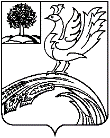 АДМИНИСТРАЦИЯ ТЕРБУНСКОГО МУНИЦИПАЛЬНОГО РАЙОНА ЛИПЕЦКОЙ ОБЛАСТИП О С Т А Н О В Л Е Н И ЕАДМИНИСТРАЦИЯ ТЕРБУНСКОГО МУНИЦИПАЛЬНОГО РАЙОНА ЛИПЕЦКОЙ ОБЛАСТИП О С Т А Н О В Л Е Н И ЕАДМИНИСТРАЦИЯ ТЕРБУНСКОГО МУНИЦИПАЛЬНОГО РАЙОНА ЛИПЕЦКОЙ ОБЛАСТИП О С Т А Н О В Л Е Н И Е28.02.2022с. Тербуны                              № 24       № п/пПеречень вопросовРеквизиты правового акта, содержащего обязательные требованияВарианты ответаВарианты ответаВарианты ответаВарианты ответа№ п/пПеречень вопросовРеквизиты правового акта, содержащего обязательные требованияДаНетНеприменимоПримечание1.Соблюдаются ли требования по содержанию фундамента подвалов?- пункт 4.1.3 Постановления Госстроя РФ от 27.09.2003 N 170 "Об утверждении Правил и норм технической эксплуатации жилищного фонда" (далее - Правила N 170)2.Соблюдаются ли требования по содержанию подвальных помещений?пункт 3.4.1-3.4.4; 4.1.15 Правил N 1703.Соблюдаются ли требования по содержанию стен многоквартирных домов?пункт 4.2.1.1-4.2.2.4 Правил N 1704.Соблюдаются ли требования по содержанию фасадов многоквартирных домов?пункт 4.2.3-4.2.3.17 Правил N 1705.Соблюдаются ли обязательные требования по содержанию перекрытий многоквартирных домов?пункт 4.3.1-4.3.7 Правил N 1706.Соблюдаются ли обязательные требования по техническому обслуживанию крыш и водоотводящих устройств?пункт 4.6.1.1-4.6.4.10 Правил N 1707.Соблюдаются ли обязательные требования по содержанию лестниц многоквартирного дома?пункт 4.8.1-4.8.13 Правил N 1708.Соблюдаются ли обязательные требования по содержанию лестничных клеток многоквартирного дома?Пункт 3.2.2-3.2.18 Правил N 1709.Соблюдаются ли обязательные требования по содержанию систем отопления многоквартирного дома?пункт 5.1.1-5.1.3 Правил N 17010.Соблюдаются ли обязательные требования по содержанию систем водоснабжения и канализации многоквартирного дома?пункт 5.8.1-5.8.4; 5.8.6 Правил N 17011.Соблюдаются ли обязательные требования по подготовке жилого фонда к сезонной эксплуатации?пункт 2.6.2 Правил N 17012.Соблюдаются ли правила уборки придомовой территории?пункт 3.6.1-3.6.9 Правил N 17013.Соблюдаются ли правила уборки придомовой территории в летний период?пункт 3.6.10-3.6.13 Правил N 17014.Соблюдаются ли правила уборки придомовой территории в зимний период?пункт 3.6.14-3.6.27 Правил N 170